КИЇВСЬКА ОБЛАСНА ДЕРЖАВНА АДМІНІСТРАЦІЯ РОЗПОРЯДЖЕННЯ від 27 січня 2020 р.                              Київ                                                    № 14-кПро звільнення Рогової В.Б.Відповідно до Закону України «Про місцеві державні адміністрації»,                 пункту 3 частини 1 статті 83, статті 86 Закону України «Про державну службу», пункту 5 частини першої статті 36 Кодексу законів про працю України:ЗВІЛЬНИТИ РОГОВУ Віру Борисівну, директора департаменту освіти і науки Київської обласної державної адміністрації, з займаної посади 27.01.2020 за переведенням для подальшої роботи в Житомирській обласній державній адміністрації, пункт 3 частини 1 статті 83, стаття 86 Закону України «Про державну службу», пункт 5 частини першої статті 36 Кодексу законів про працю України, з припиненням державної служби.2. Відповідно до статті 89 Закону України «Про державну службу», Роговій В.Б. підготувати акт приймання-передачі справ і довіреного у зв’язку з виконанням посадових обов’язків майна департаменту освіти і науки Київської обласної державної адміністрації.Підстава: заява Рогової В.Б.,                 лист-погодження Міністерства освіти і науки України                                           від 27.01.2020 № 1/11-650,                 лист Житомирської обласної державної адміністрації від 23.01.2020                  № 399/2-20/45.Голова адміністрації	(підпис)	      Олексій ЧЕРНИШОВ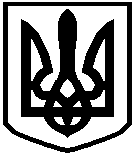 